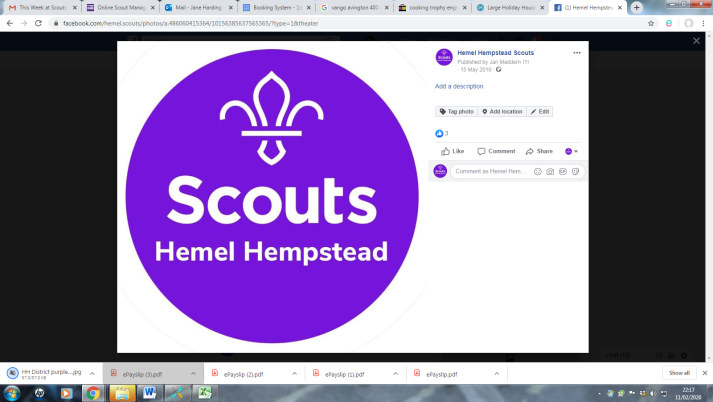 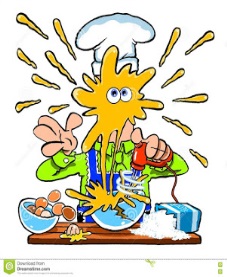 Hemel Hempstead District Scouts“Ready Steady Cook Competition”2.00pm – 5.00pm, Saturday 11th March 2023at Hobbs Hill Wood Primary School, Peascroft Road, Hemel Hempstead, HP3 8ER.Dear ScoutCome and take part in Hemel Hempstead’s District Cooking Competition!You will be in a team of 3 or 4 Scouts and will cook a two-course meal for two people from the ingredients you are given.  You will need to bring all your own cooking kit including plates and cutlery, washing up kit etc.  You are also allowed to bring anything that will enhance your final presentation, ie. table cloth, fancy cutlery, dishes, flowers, candelabra, etc.  Either Scout uniform or team outfit must be worn.The competition starts at 2.00pm and the results are announced just before 5pm at the end of the competition.You will be judged on:Team-work and planning.Hygiene, safety and tidiness.Quality, taste and presentation of final result.Clearing away and washing up.Each team must bring an adult with them who will be a judge for the afternoon.Please let your leader know if you would like to take part and we look forward to seeing you at the competition!JaneJane HardingOrganiser